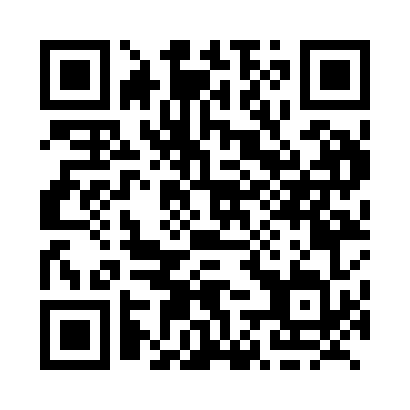 Prayer times for Vibank, Saskatchewan, CanadaWed 1 May 2024 - Fri 31 May 2024High Latitude Method: Angle Based RulePrayer Calculation Method: Islamic Society of North AmericaAsar Calculation Method: HanafiPrayer times provided by https://www.salahtimes.comDateDayFajrSunriseDhuhrAsrMaghribIsha1Wed3:385:3012:535:598:1710:092Thu3:365:2812:536:008:1810:113Fri3:335:2612:536:018:2010:144Sat3:305:2512:536:028:2110:165Sun3:285:2312:526:038:2310:196Mon3:255:2112:526:048:2410:217Tue3:225:2012:526:058:2610:248Wed3:205:1812:526:068:2710:269Thu3:175:1612:526:068:2910:2910Fri3:145:1512:526:078:3010:3111Sat3:125:1312:526:088:3210:3412Sun3:095:1212:526:098:3310:3713Mon3:075:1012:526:108:3510:3914Tue3:045:0912:526:118:3610:4215Wed3:015:0812:526:128:3710:4416Thu2:595:0612:526:128:3910:4617Fri2:595:0512:526:138:4010:4618Sat2:585:0412:526:148:4210:4719Sun2:575:0212:526:158:4310:4820Mon2:575:0112:526:168:4410:4921Tue2:565:0012:526:168:4610:4922Wed2:564:5912:536:178:4710:5023Thu2:554:5812:536:188:4810:5124Fri2:554:5712:536:198:4910:5125Sat2:544:5612:536:198:5110:5226Sun2:544:5512:536:208:5210:5327Mon2:534:5412:536:218:5310:5328Tue2:534:5312:536:228:5410:5429Wed2:534:5212:536:228:5510:5430Thu2:524:5112:536:238:5610:5531Fri2:524:5012:546:248:5710:56